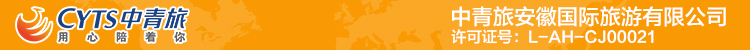 【市区】西递宏村屯溪老街2日游（1晚黄山市区，含全线接送）行程单（1晚黄山市区，含全线接送）行程安排费用说明其他说明产品编号HSHX2024001出发地全国联运目的地黄山市行程天数2去程交通高铁返程交通高铁参考航班无无无无无产品亮点╭︻︻︻︻︻︻︻︻︻︻╮╭︻︻︻︻︻︻︻︻︻︻╮╭︻︻︻︻︻︻︻︻︻︻╮╭︻︻︻︻︻︻︻︻︻︻╮╭︻︻︻︻︻︻︻︻︻︻╮产品介绍                      ★画里西递，5A—“桃花源里人家”徽派建筑的典型代表，徽州三雕，徽州传统民居营造技艺                      ★画里西递，5A—“桃花源里人家”徽派建筑的典型代表，徽州三雕，徽州传统民居营造技艺                      ★画里西递，5A—“桃花源里人家”徽派建筑的典型代表，徽州三雕，徽州传统民居营造技艺                      ★画里西递，5A—“桃花源里人家”徽派建筑的典型代表，徽州三雕，徽州传统民居营造技艺                      ★画里西递，5A—“桃花源里人家”徽派建筑的典型代表，徽州三雕，徽州传统民居营造技艺D1D1行程详情出发地 —— 黄山市区，接站         晚宿：黄山市区贵宾自行合肥南站乘坐高铁前往黄山市区。用餐早餐：X     午餐：X     晚餐：X   住宿黄山市区D2D2行程详情宏村  + 西递 1日游    送站上午：早7:30～8:00酒店接团（时间根据淡旺季可能有所不同，以提前一天导游通知为准），乘车前往黟县，并游览【宏村，游览约2小时】：开仿生学之先河的牛形古村落，是一座“牛形村落”，雷岗为牛首，参天古木是牛角，民居为牛躯，水圳为牛肠，月沼为牛胃，南湖为牛肚，河溪上架起的四座桥梁作为牛腿，整个村落选址、布局和建筑形态，强调天人合一、尊重自然、利用自然的理想境界，使宏村村落的整体轮廓与地形、地貌、山水等自然风光和谐统一。   宏村现完好保存明清民居140余幢，主要景点有：主要景点有：南湖春晓，书院诵读，月沼风荷，牛肠水圳，双溪映碧，亭前古树，雷岗夕照等，不愧“画里乡村”的称号。用餐早餐：X     午餐：X     晚餐：X   住宿无费用包含1、用车	合肥往返黄山高铁2等座，酒店至黄山风景区往返交通；黄山景交：新国线上下景交车。  接送站1、用车	合肥往返黄山高铁2等座，酒店至黄山风景区往返交通；黄山景交：新国线上下景交车。  接送站1、用车	合肥往返黄山高铁2等座，酒店至黄山风景区往返交通；黄山景交：新国线上下景交车。  接送站费用不包含不含正餐不含正餐不含正餐温馨提示证件	①请带好各类证件如：学生证、军官证、老年证、记者证、残疾证等可以享受门票优惠。退改规则以旅游合同约定为准，如按约定比例扣除的必要的费用低于实际发生的费用，旅游者按照实际发生的费用支付。保险信息本社已按规定购买旅行社责任险，赔偿以保险公司条例为准，另建议报名时购买个人短期意外险。保险信息《中国公民国内旅游文明行为公约》